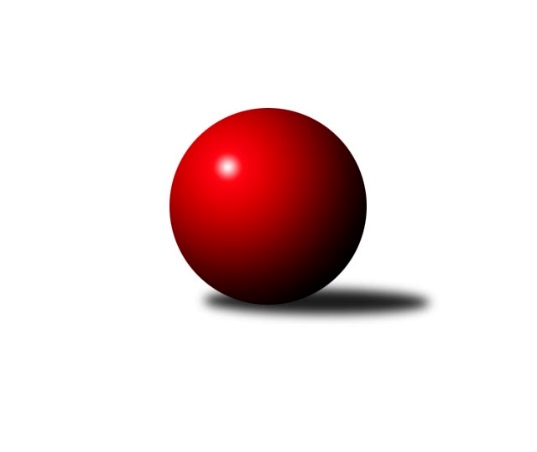 Č.15Ročník 2021/2022	2.5.2024 Východočeský přebor skupina A 2021/2022Statistika 15. kolaTabulka družstev:		družstvo	záp	výh	rem	proh	skore	sety	průměr	body	plné	dorážka	chyby	1.	Rokytnice n. J.	15	15	0	0	201 : 39 	(106.5 : 37.5)	2619	30	1788	831	29.6	2.	Jičín B	15	9	2	4	155 : 85 	(48.5 : 41.5)	2534	20	1755	779	43.4	3.	Milovice A	14	9	1	4	136 : 88 	(74.5 : 55.5)	2407	19	1683	724	41.9	4.	Josefov A	15	8	2	5	133 : 107 	(81.0 : 69.0)	2495	18	1736	759	47.5	5.	Poříčí A	15	6	1	8	122 : 118 	(62.5 : 79.5)	2464	13	1699	765	49.9	6.	Trutnov C	15	6	1	8	98 : 142 	(56.0 : 56.0)	2448	13	1710	738	49.3	7.	Nová Paka B	15	6	0	9	108 : 132 	(65.5 : 72.5)	2467	12	1726	741	49.1	8.	Vrchlabí C	15	5	0	10	83 : 157 	(61.0 : 91.0)	2368	10	1683	686	57.9	9.	Dvůr Kr. B	15	3	1	11	77 : 163 	(55.5 : 86.5)	2413	7	1711	701	59.3	10.	Rokytnice n. J. B	14	3	0	11	71 : 153 	(45.0 : 67.0)	2450	6	1712	738	58.6Tabulka doma:		družstvo	záp	výh	rem	proh	skore	sety	průměr	body	maximum	minimum	1.	Rokytnice n. J.	7	7	0	0	92 : 20 	(56.0 : 18.0)	2695	14	2776	2613	2.	Milovice A	8	6	1	1	86 : 42 	(56.5 : 29.5)	2550	13	2645	2485	3.	Jičín B	7	6	0	1	89 : 23 	(21.0 : 5.0)	2555	12	2648	2464	4.	Poříčí A	7	6	0	1	85 : 27 	(26.0 : 20.0)	2578	12	2647	2529	5.	Josefov A	7	5	1	1	74 : 38 	(43.5 : 32.5)	2371	11	2468	2331	6.	Trutnov C	8	4	1	3	62 : 66 	(22.0 : 14.0)	2540	9	2660	2409	7.	Nová Paka B	8	4	0	4	60 : 68 	(47.0 : 39.0)	2468	8	2553	2373	8.	Vrchlabí C	8	4	0	4	60 : 68 	(41.0 : 45.0)	2451	8	2513	2365	9.	Dvůr Kr. B	7	2	1	4	40 : 72 	(33.5 : 40.5)	2443	5	2546	2319	10.	Rokytnice n. J. B	7	2	0	5	39 : 73 	(28.0 : 38.0)	2471	4	2609	2396Tabulka venku:		družstvo	záp	výh	rem	proh	skore	sety	průměr	body	maximum	minimum	1.	Rokytnice n. J.	8	8	0	0	109 : 19 	(50.5 : 19.5)	2620	16	2702	2493	2.	Jičín B	8	3	2	3	66 : 62 	(27.5 : 36.5)	2531	8	2678	2386	3.	Josefov A	8	3	1	4	59 : 69 	(37.5 : 36.5)	2513	7	2629	2400	4.	Milovice A	6	3	0	3	50 : 46 	(18.0 : 26.0)	2383	6	2514	2089	5.	Nová Paka B	7	2	0	5	48 : 64 	(18.5 : 33.5)	2467	4	2615	2318	6.	Trutnov C	7	2	0	5	36 : 76 	(34.0 : 42.0)	2433	4	2530	2306	7.	Rokytnice n. J. B	7	1	0	6	32 : 80 	(17.0 : 29.0)	2443	2	2541	2348	8.	Dvůr Kr. B	8	1	0	7	37 : 91 	(22.0 : 46.0)	2408	2	2539	2309	9.	Vrchlabí C	7	1	0	6	23 : 89 	(20.0 : 46.0)	2354	2	2458	2277	10.	Poříčí A	8	0	1	7	37 : 91 	(36.5 : 59.5)	2449	1	2554	2243Tabulka podzimní části:		družstvo	záp	výh	rem	proh	skore	sety	průměr	body	doma	venku	1.	Rokytnice n. J.	9	9	0	0	122 : 22 	(59.0 : 19.0)	2585	18 	5 	0 	0 	4 	0 	0	2.	Jičín B	9	5	1	3	88 : 56 	(20.5 : 17.5)	2513	11 	4 	0 	1 	1 	1 	2	3.	Josefov A	9	5	1	3	81 : 63 	(54.0 : 32.0)	2479	11 	3 	0 	1 	2 	1 	2	4.	Milovice A	9	5	1	3	78 : 66 	(37.0 : 33.0)	2389	11 	2 	1 	1 	3 	0 	2	5.	Poříčí A	8	4	1	3	74 : 54 	(33.5 : 42.5)	2427	9 	4 	0 	0 	0 	1 	3	6.	Trutnov C	9	4	1	4	68 : 76 	(39.0 : 39.0)	2468	9 	2 	1 	1 	2 	0 	3	7.	Nová Paka B	9	3	0	6	58 : 86 	(39.5 : 48.5)	2396	6 	3 	0 	2 	0 	0 	4	8.	Vrchlabí C	9	3	0	6	49 : 95 	(35.5 : 54.5)	2378	6 	2 	0 	3 	1 	0 	3	9.	Rokytnice n. J. B	8	2	0	6	46 : 82 	(30.0 : 40.0)	2464	4 	1 	0 	3 	1 	0 	3	10.	Dvůr Kr. B	9	1	1	7	40 : 104 	(36.0 : 58.0)	2383	3 	1 	1 	2 	0 	0 	5Tabulka jarní části:		družstvo	záp	výh	rem	proh	skore	sety	průměr	body	doma	venku	1.	Rokytnice n. J.	6	6	0	0	79 : 17 	(47.5 : 18.5)	2685	12 	2 	0 	0 	4 	0 	0 	2.	Jičín B	6	4	1	1	67 : 29 	(28.0 : 24.0)	2577	9 	2 	0 	0 	2 	1 	1 	3.	Milovice A	5	4	0	1	58 : 22 	(37.5 : 22.5)	2532	8 	4 	0 	0 	0 	0 	1 	4.	Josefov A	6	3	1	2	52 : 44 	(27.0 : 37.0)	2510	7 	2 	1 	0 	1 	0 	2 	5.	Nová Paka B	6	3	0	3	50 : 46 	(26.0 : 24.0)	2561	6 	1 	0 	2 	2 	0 	1 	6.	Poříčí A	7	2	0	5	48 : 64 	(29.0 : 37.0)	2522	4 	2 	0 	1 	0 	0 	4 	7.	Dvůr Kr. B	6	2	0	4	37 : 59 	(19.5 : 28.5)	2469	4 	1 	0 	2 	1 	0 	2 	8.	Vrchlabí C	6	2	0	4	34 : 62 	(25.5 : 36.5)	2378	4 	2 	0 	1 	0 	0 	3 	9.	Trutnov C	6	2	0	4	30 : 66 	(17.0 : 17.0)	2445	4 	2 	0 	2 	0 	0 	2 	10.	Rokytnice n. J. B	6	1	0	5	25 : 71 	(15.0 : 27.0)	2445	2 	1 	0 	2 	0 	0 	3 Zisk bodů pro družstvo:		jméno hráče	družstvo	body	zápasy	v %	dílčí body	sety	v %	1.	Petr Mařas 	Rokytnice n. J. 	26	/	13	(100%)		/		(%)	2.	Daniel Havrda 	Poříčí A 	24	/	15	(80%)		/		(%)	3.	Michal Sirový 	Dvůr Kr. B 	24	/	15	(80%)		/		(%)	4.	Jan Volf 	Rokytnice n. J. 	22	/	13	(85%)		/		(%)	5.	Jakub Hrycík 	Josefov A 	22	/	15	(73%)		/		(%)	6.	Jan Roza 	Poříčí A 	21	/	15	(70%)		/		(%)	7.	Miroslav Kužel 	Poříčí A 	20	/	11	(91%)		/		(%)	8.	Slavomír Trepera 	Rokytnice n. J. 	20	/	13	(77%)		/		(%)	9.	Jan Mařas 	Rokytnice n. J. 	20	/	13	(77%)		/		(%)	10.	Marie Kolářová 	Jičín B 	20	/	15	(67%)		/		(%)	11.	Jiří Rücker 	Josefov A 	19	/	13	(73%)		/		(%)	12.	Václav Souček 	Milovice A 	18	/	11	(82%)		/		(%)	13.	Vlastimil Hruška 	Milovice A 	18	/	12	(75%)		/		(%)	14.	Karel Slavík 	Trutnov C 	18	/	14	(64%)		/		(%)	15.	Pavel Hanout 	Rokytnice n. J. 	18	/	14	(64%)		/		(%)	16.	Jan Bajer 	Nová Paka B 	18	/	14	(64%)		/		(%)	17.	Petr Hrycík 	Josefov A 	18	/	15	(60%)		/		(%)	18.	Pavel Kaan 	Jičín B 	16	/	8	(100%)		/		(%)	19.	Lukáš Sýs 	Rokytnice n. J. B 	16	/	9	(89%)		/		(%)	20.	Ladislav Křivka 	Jičín B 	16	/	12	(67%)		/		(%)	21.	Jaroslav Fajfer 	Nová Paka B 	16	/	15	(53%)		/		(%)	22.	Jiří Kout 	Nová Paka B 	16	/	15	(53%)		/		(%)	23.	Zdeněk Novotný st.	Rokytnice n. J. 	15	/	10	(75%)		/		(%)	24.	Vladimír Řehák 	Jičín B 	15	/	13	(58%)		/		(%)	25.	Petr Kotek 	Trutnov C 	14	/	11	(64%)		/		(%)	26.	Lukáš Ludvík 	Josefov A 	14	/	14	(50%)		/		(%)	27.	Jiří Čapek 	Jičín B 	14	/	14	(50%)		/		(%)	28.	Eva Fajstavrová 	Vrchlabí C 	12	/	8	(75%)		/		(%)	29.	Tomáš Fuchs 	Milovice A 	12	/	8	(75%)		/		(%)	30.	Jana Votočková 	Vrchlabí C 	12	/	11	(55%)		/		(%)	31.	Pavel Müller 	Rokytnice n. J. B 	12	/	12	(50%)		/		(%)	32.	Martin Pešta 	Nová Paka B 	12	/	12	(50%)		/		(%)	33.	David Jaroš 	Milovice A 	12	/	13	(46%)		/		(%)	34.	Josef Rychtář 	Vrchlabí C 	12	/	13	(46%)		/		(%)	35.	Roman Kašpar 	Josefov A 	12	/	13	(46%)		/		(%)	36.	Pavel Jaroš 	Milovice A 	12	/	13	(46%)		/		(%)	37.	Lenka Havlínová 	Nová Paka B 	12	/	14	(43%)		/		(%)	38.	Jan Gábriš 	Poříčí A 	12	/	14	(43%)		/		(%)	39.	František Jankto 	Trutnov C 	11	/	13	(42%)		/		(%)	40.	Martin Kozlovský 	Dvůr Kr. B 	11	/	14	(39%)		/		(%)	41.	Milan Valášek 	Rokytnice n. J. 	10	/	6	(83%)		/		(%)	42.	Roman Bureš 	Jičín B 	10	/	6	(83%)		/		(%)	43.	Miroslav Souček 	Milovice A 	10	/	10	(50%)		/		(%)	44.	Miroslav Včeliš 	Milovice A 	10	/	10	(50%)		/		(%)	45.	Lukáš Rožnovský 	Josefov A 	10	/	10	(50%)		/		(%)	46.	Martina Fejfarová 	Vrchlabí C 	10	/	10	(50%)		/		(%)	47.	Vladimír Pavlata 	Jičín B 	10	/	11	(45%)		/		(%)	48.	David Chaloupka 	Trutnov C 	8	/	7	(57%)		/		(%)	49.	Václav Kukla 	Trutnov C 	8	/	10	(40%)		/		(%)	50.	Miroslav Šulc 	Dvůr Kr. B 	8	/	12	(33%)		/		(%)	51.	Lubomír Šimonka 	Poříčí A 	8	/	13	(31%)		/		(%)	52.	Pavel Beyr 	Nová Paka B 	8	/	15	(27%)		/		(%)	53.	Filip Vízek 	Rokytnice n. J. B 	7	/	11	(32%)		/		(%)	54.	Jakub Petráček 	Poříčí A 	7	/	13	(27%)		/		(%)	55.	Tomáš Pavlata 	Jičín B 	6	/	4	(75%)		/		(%)	56.	Monika Horová 	Dvůr Kr. B 	6	/	4	(75%)		/		(%)	57.	Roman Stříbrný 	Rokytnice n. J. 	6	/	4	(75%)		/		(%)	58.	Milan Lauber 	Poříčí A 	6	/	7	(43%)		/		(%)	59.	Jaroslav Lux 	Vrchlabí C 	6	/	13	(23%)		/		(%)	60.	Václava Krulišová 	Trutnov C 	5	/	12	(21%)		/		(%)	61.	Eva Kammelová 	Trutnov C 	4	/	2	(100%)		/		(%)	62.	Zdeněk Novotný nejst.	Rokytnice n. J. B 	4	/	4	(50%)		/		(%)	63.	Petr Kynčl 	Vrchlabí C 	4	/	8	(25%)		/		(%)	64.	Tomáš Cvrček 	Rokytnice n. J. B 	4	/	9	(22%)		/		(%)	65.	Kateřina Šmídová 	Dvůr Kr. B 	4	/	10	(20%)		/		(%)	66.	Jiří Škoda 	Trutnov C 	4	/	11	(18%)		/		(%)	67.	Jan Stejskal 	Vrchlabí C 	4	/	12	(17%)		/		(%)	68.	Jan Řebíček 	Rokytnice n. J. B 	4	/	13	(15%)		/		(%)	69.	Martin Šnytr 	Dvůr Kr. B 	4	/	14	(14%)		/		(%)	70.	Vladimír Šťastník 	Vrchlabí C 	3	/	7	(21%)		/		(%)	71.	Zbyněk Hercík 	Jičín B 	2	/	1	(100%)		/		(%)	72.	Jaroslav Jakl 	Josefov A 	2	/	1	(100%)		/		(%)	73.	Ondra Kolář 	Milovice A 	2	/	1	(100%)		/		(%)	74.	Matěj Ditz 	Rokytnice n. J. B 	2	/	2	(50%)		/		(%)	75.	Jaroslav Vízek 	Rokytnice n. J. B 	2	/	2	(50%)		/		(%)	76.	Ladislav Mikolášek 	Rokytnice n. J. 	2	/	2	(50%)		/		(%)	77.	Martin Pacák 	Rokytnice n. J. 	2	/	3	(33%)		/		(%)	78.	Martin Včeliš 	Milovice A 	2	/	3	(33%)		/		(%)	79.	Ladislav Malý 	Dvůr Kr. B 	2	/	4	(25%)		/		(%)	80.	Filip Hanout 	Rokytnice n. J. B 	2	/	4	(25%)		/		(%)	81.	Tomáš Fejfar 	Trutnov C 	2	/	4	(25%)		/		(%)	82.	Věra Stříbrná 	Rokytnice n. J. B 	2	/	4	(25%)		/		(%)	83.	Jiřina Šepsová 	Nová Paka B 	2	/	5	(20%)		/		(%)	84.	Martina Kramosilová 	Dvůr Kr. B 	2	/	9	(11%)		/		(%)	85.	Zuzana Hartychová 	Rokytnice n. J. B 	2	/	11	(9%)		/		(%)	86.	Michal Mertlík 	Trutnov C 	0	/	1	(0%)		/		(%)	87.	Michal Turek 	Trutnov C 	0	/	1	(0%)		/		(%)	88.	 	 	0	/	1	(0%)		/		(%)	89.	Šimon Fiebinger 	Trutnov C 	0	/	1	(0%)		/		(%)	90.	Jaroslav Pokorný 	Poříčí A 	0	/	1	(0%)		/		(%)	91.	Jan Krejcar 	Trutnov C 	0	/	2	(0%)		/		(%)	92.	Jiří Brumlich 	Jičín B 	0	/	3	(0%)		/		(%)	93.	Oldřich Kaděra 	Dvůr Kr. B 	0	/	5	(0%)		/		(%)	94.	Pavel Řehák 	Josefov A 	0	/	5	(0%)		/		(%)	95.	Jan Vaníček 	Vrchlabí C 	0	/	6	(0%)		/		(%)Průměry na kuželnách:		kuželna	průměr	plné	dorážka	chyby	výkon na hráče	1.	Rokytnice, 1-2	2546	1767	779	49.1	(424.4)	2.	Trutnov, 1-4	2529	1765	764	49.3	(421.7)	3.	Poříčí, 1-2	2518	1744	774	44.5	(419.7)	4.	Milovice, 1-2	2508	1723	785	42.9	(418.1)	5.	Vrchlabí, 1-4	2480	1732	748	49.5	(413.5)	6.	Nová Paka, 1-2	2475	1737	738	51.3	(412.5)	7.	Dvůr Králové, 1-2	2470	1721	748	53.1	(411.8)	8.	SKK Jičín, 1-4	2463	1724	738	49.4	(410.5)	9.	Josefov, 1-2	2351	1649	702	49.5	(391.9)Nejlepší výkony na kuželnách:Rokytnice, 1-2Rokytnice n. J.	2776	13. kolo	Petr Mařas 	Rokytnice n. J.	504	10. koloRokytnice n. J.	2720	3. kolo	Petr Hrycík 	Josefov A	501	11. koloRokytnice n. J.	2716	6. kolo	Petr Mařas 	Rokytnice n. J.	493	5. koloRokytnice n. J.	2703	11. kolo	Petr Mařas 	Rokytnice n. J.	493	13. koloRokytnice n. J.	2702	10. kolo	Slavomír Trepera 	Rokytnice n. J.	493	1. koloRokytnice n. J.	2692	1. kolo	Petr Mařas 	Rokytnice n. J.	489	8. koloJičín B	2678	13. kolo	Zdeněk Novotný st.	Rokytnice n. J.	486	3. koloMilovice A	2662	14. kolo	Jan Bajer 	Nová Paka B	480	12. koloRokytnice n. J.	2647	8. kolo	Jan Mařas 	Rokytnice n. J.	480	1. koloJosefov A	2629	11. kolo	Filip Vízek 	Rokytnice n. J. B	478	12. koloTrutnov, 1-4Trutnov C	2660	5. kolo	Petr Kotek 	Trutnov C	482	9. koloTrutnov C	2613	9. kolo	Václav Kukla 	Trutnov C	471	13. koloNová Paka B	2611	10. kolo	Karel Slavík 	Trutnov C	469	15. koloJičín B	2595	7. kolo	Jana Votočková 	Vrchlabí C	468	9. koloTrutnov C	2578	7. kolo	Karel Slavík 	Trutnov C	466	7. koloTrutnov C	2568	13. kolo	Daniel Havrda 	Poříčí A	465	15. koloTrutnov C	2567	15. kolo	Karel Slavík 	Trutnov C	462	9. koloPoříčí A	2554	15. kolo	Petr Kotek 	Trutnov C	461	5. koloDvůr Kr. B	2539	11. kolo	Petr Kotek 	Trutnov C	460	11. koloJosefov A	2510	5. kolo	Jiří Kout 	Nová Paka B	459	10. koloPoříčí, 1-2Rokytnice n. J.	2694	12. kolo	Petr Mařas 	Rokytnice n. J.	515	12. koloPoříčí A	2647	4. kolo	Jakub Petráček 	Poříčí A	476	1. koloPoříčí A	2607	1. kolo	Milan Lauber 	Poříčí A	472	4. koloPoříčí A	2603	2. kolo	Pavel Hanout 	Rokytnice n. J.	469	12. koloPoříčí A	2570	14. kolo	Miroslav Kužel 	Poříčí A	467	1. koloPoříčí A	2553	12. kolo	Miroslav Kužel 	Poříčí A	466	14. koloPoříčí A	2536	8. kolo	Miroslav Kužel 	Poříčí A	465	2. koloPoříčí A	2529	6. kolo	Milan Lauber 	Poříčí A	464	12. koloTrutnov C	2519	6. kolo	Daniel Havrda 	Poříčí A	459	1. koloNová Paka B	2504	14. kolo	Michal Sirový 	Dvůr Kr. B	456	1. koloMilovice, 1-2Milovice A	2645	12. kolo	Pavel Hanout 	Rokytnice n. J.	475	9. koloRokytnice n. J.	2634	9. kolo	Václav Souček 	Milovice A	471	5. koloMilovice A	2594	9. kolo	Vlastimil Hruška 	Milovice A	468	9. koloMilovice A	2570	15. kolo	Vlastimil Hruška 	Milovice A	467	7. koloMilovice A	2555	7. kolo	Václav Souček 	Milovice A	463	9. koloMilovice A	2552	5. kolo	Václav Souček 	Milovice A	462	15. koloTrutnov C	2530	12. kolo	Petr Mařas 	Rokytnice n. J.	455	9. koloMilovice A	2509	13. kolo	Vlastimil Hruška 	Milovice A	454	12. koloJosefov A	2493	15. kolo	Václav Souček 	Milovice A	453	10. koloMilovice A	2490	2. kolo	Vlastimil Hruška 	Milovice A	450	5. koloVrchlabí, 1-4Rokytnice n. J.	2664	15. kolo	Jan Roza 	Poříčí A	483	13. koloJosefov A	2587	3. kolo	Petr Mařas 	Rokytnice n. J.	473	15. koloJičín B	2532	5. kolo	Pavel Jaroš 	Milovice A	464	1. koloMilovice A	2514	1. kolo	Petr Hrycík 	Josefov A	462	3. koloVrchlabí C	2513	7. kolo	Jana Votočková 	Vrchlabí C	461	13. koloVrchlabí C	2506	5. kolo	Jan Volf 	Rokytnice n. J.	460	15. koloVrchlabí C	2475	11. kolo	Lukáš Sýs 	Rokytnice n. J. B	452	11. koloVrchlabí C	2465	8. kolo	Josef Rychtář 	Vrchlabí C	449	7. koloVrchlabí C	2462	13. kolo	Eva Fajstavrová 	Vrchlabí C	448	1. koloPoříčí A	2460	13. kolo	Miroslav Šulc 	Dvůr Kr. B	446	7. koloNová Paka, 1-2Rokytnice n. J.	2608	7. kolo	Pavel Kaan 	Jičín B	476	15. koloJičín B	2584	15. kolo	Petr Mařas 	Rokytnice n. J.	457	7. koloJosefov A	2566	13. kolo	Lukáš Sýs 	Rokytnice n. J. B	457	3. koloNová Paka B	2553	13. kolo	Jiří Rücker 	Josefov A	453	13. koloRokytnice n. J. B	2541	3. kolo	Jakub Hrycík 	Josefov A	453	13. koloNová Paka B	2532	11. kolo	Jiří Kout 	Nová Paka B	450	11. koloMilovice A	2511	11. kolo	Slavomír Trepera 	Rokytnice n. J.	450	7. koloNová Paka B	2488	9. kolo	Vlastimil Hruška 	Milovice A	449	11. koloNová Paka B	2483	1. kolo	Jaroslav Fajfer 	Nová Paka B	449	13. koloNová Paka B	2471	5. kolo	Pavel Müller 	Rokytnice n. J. B	447	3. koloDvůr Králové, 1-2Rokytnice n. J.	2653	14. kolo	Michal Sirový 	Dvůr Kr. B	486	14. koloJičín B	2596	12. kolo	Zdeněk Novotný st.	Rokytnice n. J.	481	14. koloDvůr Kr. B	2546	10. kolo	David Jaroš 	Milovice A	477	4. koloDvůr Kr. B	2529	14. kolo	Pavel Müller 	Rokytnice n. J. B	467	6. koloPoříčí A	2502	10. kolo	Vladimír Řehák 	Jičín B	466	12. koloDvůr Kr. B	2497	6. kolo	Martin Kozlovský 	Dvůr Kr. B	465	10. koloRokytnice n. J. B	2469	6. kolo	Roman Bureš 	Jičín B	465	12. koloMilovice A	2449	4. kolo	Slavomír Trepera 	Rokytnice n. J.	455	14. koloTrutnov C	2420	2. kolo	Lukáš Ludvík 	Josefov A	455	8. koloDvůr Kr. B	2415	12. kolo	Jan Gábriš 	Poříčí A	454	10. koloSKK Jičín, 1-4Jičín B	2648	11. kolo	Pavel Kaan 	Jičín B	480	8. koloJičín B	2631	14. kolo	Vlastimil Hruška 	Milovice A	475	8. koloJičín B	2591	1. kolo	Jan Roza 	Poříčí A	471	11. koloPoříčí A	2541	11. kolo	Vladimír Řehák 	Jičín B	471	11. koloJičín B	2522	8. kolo	Roman Bureš 	Jičín B	471	14. koloJičín B	2517	3. kolo	Pavel Kaan 	Jičín B	465	1. koloJičín B	2512	6. kolo	Pavel Kaan 	Jičín B	465	3. koloRokytnice n. J.	2493	4. kolo	Pavel Kaan 	Jičín B	464	6. koloJičín B	2464	4. kolo	Roman Bureš 	Jičín B	456	11. koloJosefov A	2454	1. kolo	Marie Kolářová 	Jičín B	455	11. koloJosefov, 1-2Rokytnice n. J.	2513	2. kolo	Jiří Rücker 	Josefov A	459	4. koloJosefov A	2468	4. kolo	Jiří Rücker 	Josefov A	442	14. koloJosefov A	2393	6. kolo	Jan Volf 	Rokytnice n. J.	437	2. koloJičín B	2386	10. kolo	Jiří Rücker 	Josefov A	433	10. koloJosefov A	2381	10. kolo	Slavomír Trepera 	Rokytnice n. J.	432	2. koloJosefov A	2350	2. kolo	Jakub Hrycík 	Josefov A	431	10. koloJosefov A	2338	14. kolo	Jiří Rücker 	Josefov A	427	9. koloJosefov A	2337	9. kolo	Lukáš Ludvík 	Josefov A	425	12. koloJosefov A	2331	12. kolo	Lukáš Ludvík 	Josefov A	425	2. koloNová Paka B	2323	4. kolo	Petr Hrycík 	Josefov A	422	10. koloČetnost výsledků:	8.0 : 8.0	4x	6.0 : 10.0	3x	4.0 : 12.0	10x	3.0 : 13.0	1x	2.0 : 14.0	7x	16.0 : 0.0	7x	15.0 : 1.0	1x	14.0 : 2.0	7x	13.0 : 3.0	2x	12.0 : 4.0	19x	11.0 : 5.0	1x	10.0 : 6.0	9x	0.0 : 16.0	4x